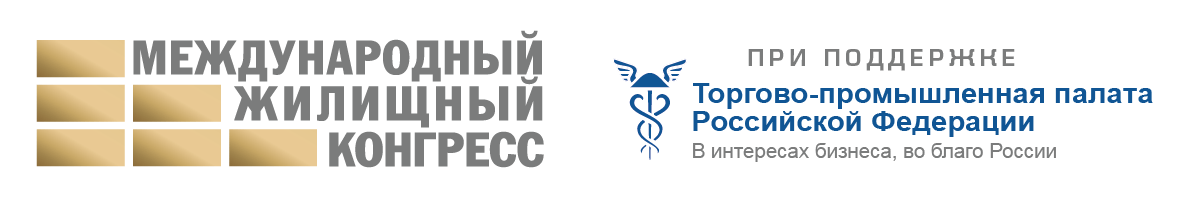 Пресс-релизПриглашаем вас принять участие в крупнейшем мероприятии рынка недвижимости – Московском международном жилищном конгрессе (16-20 октября 2023). Конгресс пройдет в Центре Международной торговли (Краснопресненская наб., 12) и соберет около 10  000 специалистов сферы недвижимости из 380 городов России (85 субъектов РФ) и ряда дружественных государств. Мероприятие состоится при поддержке Торгово-Промышленной палаты РФ. Конгресс станет самым масштабным и ярким событием из когда-либо проводившихся на российском рынке недвижимости. В общей сложности, пройдет свыше 350 мероприятий, выступят более 700 спикеров. Конгресс имеет уникальный формат: на мероприятии соберутся представители всех профессий рынка недвижимости. Более 50% участников – руководители риэлторских организаций, 30% – собственники и топ-менеджеры девелоперских компаний, 10% – представители интернет-агрегаторов и IT-компаний. На мероприятии также присутствуют руководители банковских, юридических и страховых организаций. Повестка Московского конгресса сегодня актуальна как никогда. Кем бы вы ни были: агентом по недвижимости, директором риэлторской компании, представителем девелоперской или кредитной организации – Конгресс станет для вас источником бесценных знаний, которые помогут не только выживать, но и развиваться в текущей обстановке. Все темы мероприятий и выступлений спикеров подобраны «на злобу дня».Где искать клиентов и как работать с ними в непростых условиях? Что изменить в управлении бизнесом и работе с кадрами? Какие законы, меняющие правила работы в сфере недвижимости, уже вступили в силу, а какие – на очереди?За 5 дней пройдут мероприятия по всем сегментам сферы недвижимости (новостройки, загород, elite estate, ипотека, маркетинг, технологии, менеджмент и т.д.). Значительно обновлено содержание программы. Мы сохранили линии мероприятий по всем важнейшим сегментам сферы недвижимости (новостройки, загород, elite estate, коммepция, кредитование, технологии, менеджмент, безопасность сделок, HR и т.д.) и добавили к ним абсолютно новые. Хедлайнером Конгресса станет известный российский маркетолог Игорь Манн. Спецгости Московского конгресса – ведущий специалист по продажам Евгений Горянский и бизнес-тренер Владимир Димитриадис.Увеличилось количество мероприятий по девелопменту и первичному рынку. Особое внимание на Московском конгрессе будет уделено финансовым моделям работы застройщиков, комплексного развития территорий, другим важнейшим вопросам.В рамках Московского конгресса будут подведены итоги Международной премии в сфере недвижимости, строительства и ипотеки CREDO-2023. По словам депутата Государственной думы РФ, члена Комитета по строительству и ЖКХ, Александра Якубовского, мероприятие крайне важно абсолютно для всех отраслей, связанных с рынком недвижимости. «Участники обмениваются опытом, обсуждают правоприменительную практику и запросы предпринимателей. Конгресс позволяет найти баланс между потребностями граждан и предпринимательским сообществом», - отмечает депутат.Президент Московской торгово-промышленной палаты Владимир Платонов утверждает: проведение Конгресса в Москве – это важный шаг в развитии всего рынка недвижимости. «Особую роль в его формировании, безусловно, играют риэлторы. Работа по регулированию риэлторской деятельности сейчас продолжается, в том числе, и в стенах Московской ТПП», - пояснил он.Как заявила президент Российской Гильдии Риэлторов Ирина Зырянова, Конгресс позволяет сделать диалог между представителями власти, бизнеса и общества еще более эффективным. «Мероприятие стало площадкой для разработки новых, работающих технологий, обмена опытом и новаторских идей», - добавила она. Подробности и регистрация – на официальном сайте мероприятия: https://www.realcongress.ru/Аккредитация СМИ – по ссылке: https://www.realcongress.ru/smi/accreditation.htmlПо всем вопросам, связанным с работой СМИ на Конгрессе, вы можете обращаться к руководителю отдела деловых программ Сергею Бардину, тел. +7 931 976 35 22